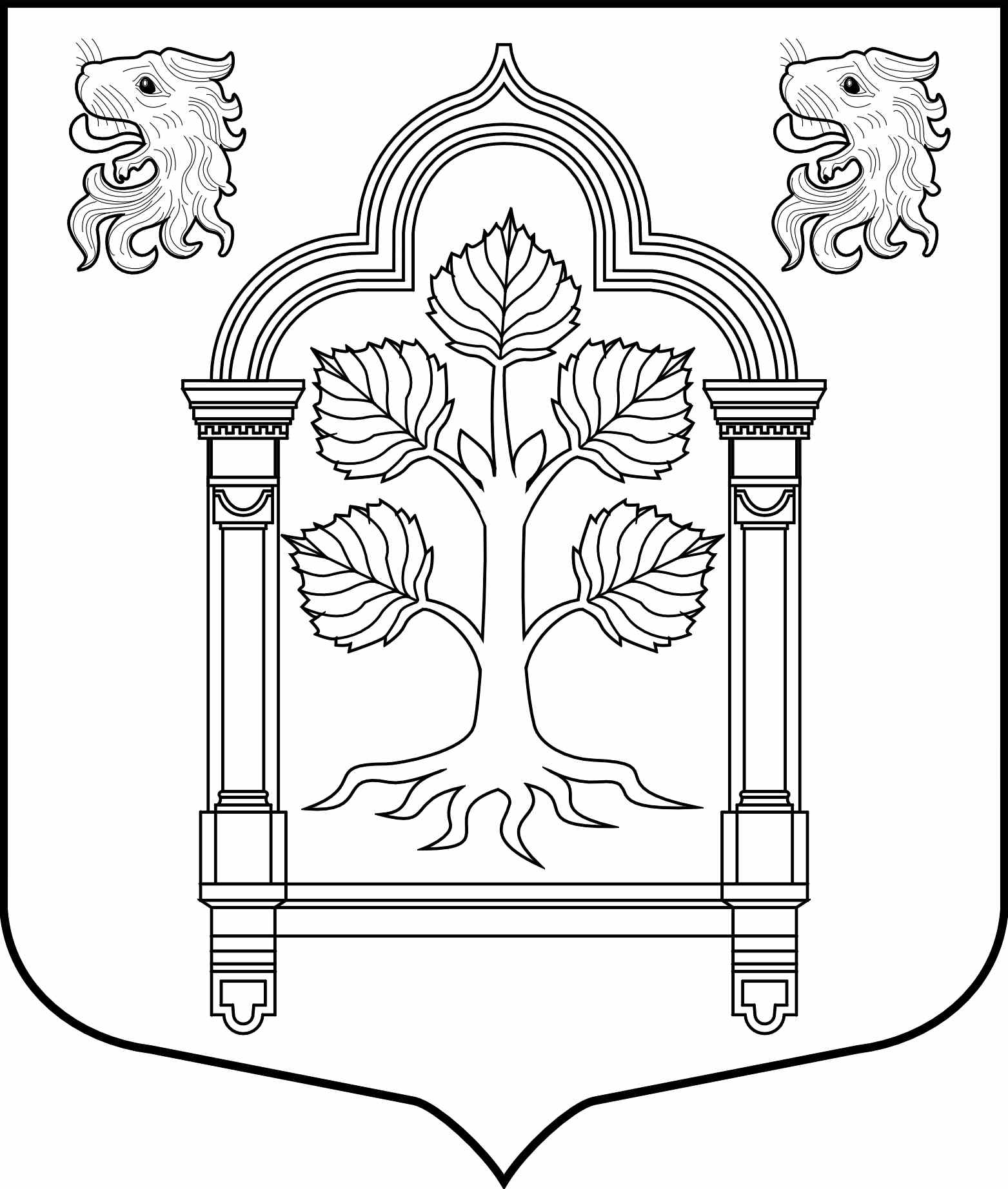 МУНИЦИПАЛЬНЫЙ СОВЕТвнутригородского муниципального образования Санкт-Петербурга 
муниципального округа Константиновское198264, Санкт-Петербург, пр. Ветеранов, д. 166, литер А, пом. 16Н тел./факс 300-48-80E-mail: mokrug41@mail.ruР Е Ш Е Н И Е № 36 23 октября 2019                                                                                      Санкт-ПетербургНазначить с 24 октября 2019 года на должность Главы Местной Администрации внутригородского муниципального образования Санкт-Петербурга муниципального округа Константиновское Лавриненко Андрея Александровича.Главе Муниципального образования заключить с Лавриненко А.А. служебный контракт по утвержденной форме.3. Контроль за исполнением настоящего решения возложить на главу муниципального образования.4. Настоящее решение вступает в силу со дня его принятия.Глава муниципального образования                                                              исполняющий полномочия, председателя Муниципальногосовета                                                                                                               Т.В. ЗыковаО назначении Главы Местной Администрации внутригородского муниципального образования Санкт-Петербурга муниципального округа КонстантиновскоеРуководствуясь ст. 34 Устава Муниципального образования, Федеральным законом «О муниципальной службе в Российской Федерации», Законом Санкт-Петербурга «О регулировании отдельных вопросов муниципальной службы в Санкт-Петербурге», с учетом предложения Конкурсной комиссии Муниципального Совета Муниципального образования МО Константиновское по проведению конкурса на замещение вакантной должности Главы Местной Администрации Муниципального образования МО Константиновское, СоветРуководствуясь ст. 34 Устава Муниципального образования, Федеральным законом «О муниципальной службе в Российской Федерации», Законом Санкт-Петербурга «О регулировании отдельных вопросов муниципальной службы в Санкт-Петербурге», с учетом предложения Конкурсной комиссии Муниципального Совета Муниципального образования МО Константиновское по проведению конкурса на замещение вакантной должности Главы Местной Администрации Муниципального образования МО Константиновское, СоветРЕШИЛ:РЕШИЛ: